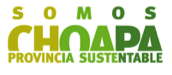 FECHA DE POSTULACIÓN: DÍA  / MES / AÑO2.1  Indique con una x el  estado de su empresa y rubro.2.2  Indicar con cuál de estos servicios básicos cuenta  para ejecutar su proyecto. Marque con una cruz (X)2.3 Si corresponde indique si cuenta con  Cambio de uso de suelo  (   ) Si     (   ) No.2.4  Si cuenta con iniciación de actividades indique con una (X) según corresponda.
        Indique el último nivel y curso de educación formal alcanzado: Ítem  a financiar con el fondo. 8. ¿QUÉ TIENE DE INNOVADOR SU PROYECTO Y POR QUÉ?9. COMPLETAR ÉSTA TABLA CON LAS CANTIDADES VENDIDAS MENSUALES (SELECCIONAR LOS CUATRO PRODUCTOS QUE GENERAN MAYOR INGRESO)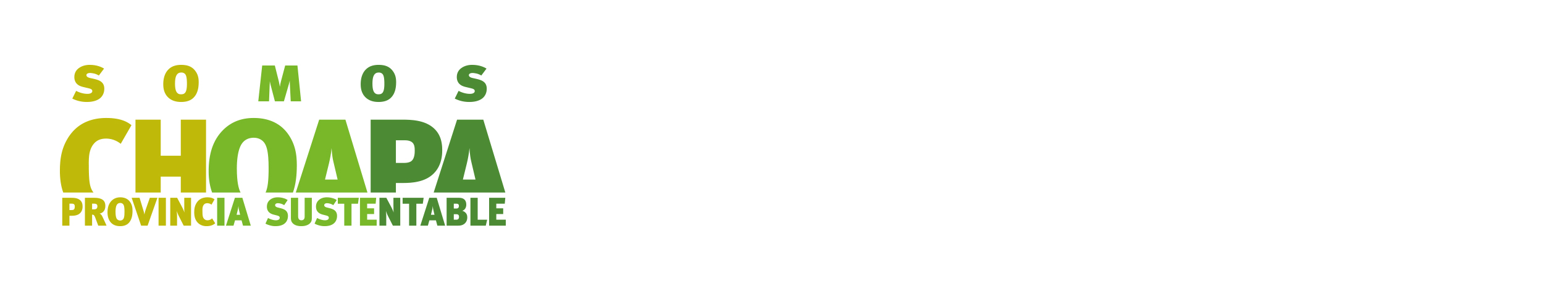 DECLARACIÓN JURADAPor el presente acto de postulación al Fondo Concursable  “FORTALECIMIENTO MICROEMPRESARIAL ILLAPEL EMPRENDE”, declaro bajo juramento que:He leído, conozco y acepto las bases del concurso.Que ejecutaré el proyecto de acuerdo a lo señalado en este formulario, asegurando la ejecución integra de todo lo expuesto en él.Que toda la información que entrego es verdadera.Adjunto fotocopia de Cedula de Identidad y de todos los documentos requeridos en las bases.El postulante declara cumplir con el punto número 3 “Exclusiones” del ítem III de las presentes bases. FIRMA Y RUT DEL POSTULANTENOMBRE DEL POSTULANTE:NOMBRE DEL POSTULANTE:RUT DE BENEFICIARIO                                                                              DIRECCIÓN PARTICULAR      LOCALIDAD: COMUNATELÉFONO    CORREO ELECTRÓNICORAZÓN SOCIAL EMPRESA:RAZÓN SOCIAL EMPRESA:RUT EMPRESA:RUT EMPRESA:NOMBRE DE FANTASÍA (EN CASO DE TENER UNA MICROEMPRESA)NOMBRE DE FANTASÍA (EN CASO DE TENER UNA MICROEMPRESA)DIRECCIÓN COMERCIAL: DIRECCIÓN COMERCIAL: RUBRO : (MARQUE CON UNA X) (   ) SERVICIO     (   ) COMERCIO     (   ) ARTESANÍA    (   ) AGROINDUSTRIA  ESPECIFIQUE RUBRO:  RUBRO : (MARQUE CON UNA X) (   ) SERVICIO     (   ) COMERCIO     (   ) ARTESANÍA    (   ) AGROINDUSTRIA  ESPECIFIQUE RUBRO:  ESTADO FORMALINFORMALIDEAESTADO Es toda empresa que cuente con los permisos sectoriales respectivos. Es toda empresa que cuente con los permisos sectoriales respectivos. Es toda empresa que se encuentre en operación pero no cuente con los permisos sectoriales respectivos.Es toda empresa que se encuentre en operación pero no cuente con los permisos sectoriales respectivos.Idea  para impulsar un negocio.Idea  para impulsar un negocio.LUZ ELÉCTRICAAGUAALCANTARILLADOSiNo      /       /   Fecha de iniciaciónPrimera categoría Segunda categoríaMARQUE XNIVELINDIQUE ULTIMO CURSADOMARQUE CON XNIVELINDIQUE CURSOMARQUE XSin educación formalMARQUE CON XCentro formación técnicaMARQUE XBásica o primariaMARQUE CON XInstituto profesionalMARQUE XMedia científico humanistaMARQUE CON XUniversitariaMARQUE XMedia técnico profesionalMARQUE CON XPostgrado universitarioN°ÍTEMMONTO1Herramientas, maquinarias, equipos y/o mejoramiento y/o habilitación  de infraestructura2Materias primas 3Material promocional, publicidad, otrosTOTALTOTAL SOLICITADOTOTAL APORTE PROPIOTOTAL PROYECTON°TEMAS REQUERIDOS.TEMAS REQUERIDOS.123PRODUCTOS Y/O SERVICIOSCANTIDAD VENDIDAS ACTUALESPRECIOINGRESOS (CANTIDAD*PRECIO) SIN PROYECTO.